   The Rage Page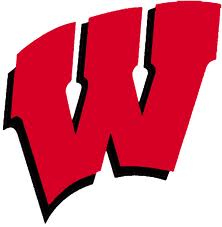 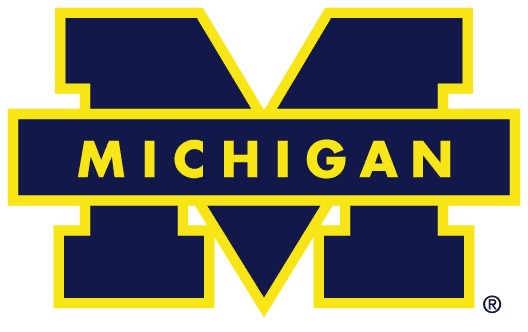 Volume XIII Issue X                         The Official Newsletter of the Maize Rage                                  8 January 2012Welcome back from break, Maize Rage! After a few games without us, we’re back to fill Crisler with noise and bright maize shirts. For us, this may be the first game of conference play, but our team is already three games in. After a pair of wins at home and a tough loss in Indiana’s renowned Assembly Hall, returns for a rematch of last year’s heartbreaking 53-52 loss to the Wisconsin Badgers. This year’s Badgers are no different than any other year. Led by the infamously strange-looking coach Bo Ryan and featuring a bunch of tall guys with buzz-cuts and dangerous jump shots, Wisconsin will always be a tough out. But look for Coach B to have our boys ready to play and get some revenge. By the way, while we were gone we had some alumni replacements. The “Blue Rage” fought through the pains of arthritis to help our team to a pair of Big Ten wins. Let’s try not to get outclassed by a bunch of 60 year olds, ok? Go BLUE!Here is the projected starting lineup for the Wisconsin Badgers (12-4, 1-2 Big Ten):11	Jordan Taylor 	6’1”	G	The preseason first-team All-American is hitting 33% of his 3-pointers this year, which is good but a large drop from last year, where he shot 42%.21	Josh Gasser	6’3”	G	Shot last year’s buzzer-beater. We don’t like him.5	Ryan Evans	6’6”	G/F	Better known as “Flattop” due to his late 80’s Ivan Drago haircut.31	Mike Bruesewitz	6’6”	F	The former owner of a goofy red afro shaved his head for a MS charity.40	Jared Berggren	6’10”	C	An inconsistent player who can dominate or disappear.Coach	Bo Ryan 			Notorious for his face becoming as red as the Wisconsin uniforms, his teams 				have never lost 2 straight games at home until recently.*To comply with the new Big Ten Sportsmanship code, the Bum of the Game has been removed from the Rage Page. Instead Josh Gasser is now the “Player to Watch”.Wanted – MSU Timekeepers:  Last weekend was not the finest for University of Wisconsin athletics. The first disgrace was a defeat in the Rose Bowl to the Oregon Ducks. The next day our little brother travelled to Madison. The result: The Badgers’ second home loss in a row. The similarity between the two losses? Both came down to the final second of the game. In the football match, Wisconsin spiked the ball as time ran out, killing any chance of a tying touchdown. In the basketball game, a game-tying shot was ruled to have happened after the buzzer had sounded because the stadiums’ clocks were incorrect. Combine these results with a pair of Hail Mary-losses, a failed two-point conversion in last year’s Rose Bowl against TCU, and yearly NCAA tournament struggles, and Wisconsin may be gaining a larger reputation for choking than our friends in East Lansing.Also Wanted – A Bench: Jordan Taylor may get a disproportionate amount of the headlines, but that’s not entirely his fault. Other than the starting five, very few of the other Badgers see the floor. Sophomore Ben Brust (#1) is a decent sixth man, and he exploded for 25 points against a UNLV team that upset North Carolina. Other than that, your guess is as good as mine on who will be chosen to give the starters some breaks. In their previous game, an overtime loss to MSU, the starting five plus Brust played 213 of the 225 available minutes (the other 12 minutes went to senior Rob Wilson (#33)).Briefly: Freshman Traevon Jackson (#12) is the fourth consecutive Wisconsin point guard named either “Taylor” or “Traevon” (Jordan Taylor, Trevon Hughes, and Kammron Taylor are the others)… Air Force transfer Zach Bohannon (#34) is the much bigger brother of former Badger sharpshooter Jason Bohannon… Redshirt freshman Evan Anderson’s (#32) biggest accomplishment in his official profile is scoring two points not just once, but TWICETHE REST OF THE BADGERS: #2 Jordan Smith, #3 George Marshall, #10 Dan Fahey, #13 Duje Dukan, #22 J.D. Wise, #30 Jarrod Uthoff, #44 Frank KaminskyUW’s Free Throws:     Listen in to the center of the Rage where the chant will be started, and follow along with one of these:
				-      You Will Miss! You Will Miss! You Will Miss! (And upon a miss, yell “Thank you”)Gooooo!!  Bluuuuuuue!!  (with the rest of the crowd)Sing The Victors (listen for the “1, 2, you know what to do!”)Upon a made free throw, listen for the “It doesn’t matter!” prompt and yell “You still suck!”Keep it classy, Rage: As one of college basketball’s premiere student sections, it’s important that we refrain from swearing and making other negative slurs throughout the game.  The University of Michigan is an institution of class, and as a collective representative of the University, we need to uphold this standard.  It’s cool to razz the opposition, but keep it clean, Ragers.The Rage Page is produced by the Maize Rage, an independent student group, for University of Michigan students only. It is funded by the Michigan Student Assembly and does not reflect the views of the Michigan Athletic Department or the University of Michigan.Here is the projected starting lineup for YOUR Michigan Wolverines (12-3, 2-1 Big Ten):3	Trey Burke	5’11”	G	Had some jitters in the loss to Indiana, but still nearly recorded a triple-double 				with 10 points, eight assists, and seven rebounds in team-high 38 minutes.0	Zack Novak	6’4”	G	The senior rock of the team is averaging a solid 9.1 points, 4.4 rebounds, and 					2.5 assists per game.10	Tim Hardaway, Jr.	6’5”	G	Struggling to find his three-point stroke, having made just four of his last 33 					(12.1%) attempts.23	Evan Smotrycz	6’9”	F	Continues to lead the team with 6.7 rebounds per game and a 55.3% three-					point rate (more than 10 attempts).52	Jordan Morgan	6’8”	F	One of the bright spots at Indiana, recording 12 points on six of seven 					shooting and nine rebounds.Coach	John Beilein			Bo Ryan is the only Big Ten coach that Beilein has faced and never beaten 					before.Ticket Exchange: With Big Ten season upon us and big games coming up on a weekly basis, some Maize Ragers decided that it would be a good idea to create a Facebook group called “Michigan Basketball Student Ticket Exchange” to help facilitate the process of exchanging tickets for games. If you are ever looking for tickets to a game or having to sell your ticket because of a class, please join this group and post your communication here. We’d rather not spam the entire Maize Rage email group if an easier method is available.Maize Rage Social Media: To keep up to date with the digital world, the Maize Rage continues to grow in the Internet world.  Be sure to become a fan of the Maize Rage on Facebook to keep track of all Maize Rage news and to follow on Twitter at @UMMaizeRage. Theme Nights: As you hopefully know by now, today’s game represents the Maize Rage’s first ever Theme Night with the “Jort-out” (help it trend on Twitter with #JORTOUT). We are looking to perhaps have a couple more theme nights for the remaining games, so if you have ideas for future theme nights, contact President Sam Sedlecky at sedlecky@umich.edu.Quick Reminders: This is the MAIZE Rage; please make a conscious effort to wear maize (or a costume or jersey) to all games. Also, we thank you for coming to each and every game, but we ask that even if you are a late arriver and don’t get a bleacher seat to please stay standing and to participate as much as possible to help make the Maize Rage one of the premier student sections in the country. *H-BOMB: When Tim Hardaway Jr. hits a three, drop back in your seats as if a bomb has violently shaken Crisler Arena. Simultaneously, yell “Timmay” (Like Timmy from South Park). Chants:  Be steady and DON’T SPEED UP, or the chants will become disorganized and ineffective...Offense:							Defense:-Here we go Michigan, here we go! (clap clap)			-De-fense! (clap clap)-Let’s Go Michigan! (clap, clap, clap clap clap)		-D-D-D-Defense! D-D-D-Defense!-Go, Blue, Go! (clap clap clap)				-Popcorn (Jump up and down while screaming OHHHH!!)-Let’s Go Blue! (clap)					-Bounce! Bounce! Pass! (Yell “bounce” when the opposition-Go Blue! (clap clap)					dribbles, and “pass” when they pass)Upcoming games: January 11	vs Northwestern	6:30pm	Bill Carmody: tie-less since 2009.January 14	@ Iowa	12:00pm	The Hawkeyes won in Madison, showing how crazy Big Ten is.                                       January 17	vs Michigan State	7:00pm	Extend a warm welcome to Little Brother and Angry Midget tonight.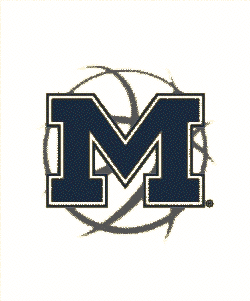 